Yaşları toplamı 330 olan bir sınıfın, yaş ortalaması 11’dir. Bu sınıf kaç kişidir?Berke’nin  pazar sepetindeki  aldığı meyvelerin ağırlıklarının toplamı 24 kg  ve poşetlerin ortalama ağırlığı 4 kg olduğuna göre kaç çeşit meyve almıştır?Bir sınıftaki öğrencilerin yaşlarının toplamı 300 ve sınıfın yaş ortalaması 12 ise, sınıfta kaç öğrenci vardır?Dört sayının aritmetik ortalaması 8’dir. Sayılardan birincisi 6, ikincisi 9, üçüncüsü 10 olduğuna göre dördüncü sayı kaçtır?İki sayının aritmetik ortalaması 14’tür. Sayılardan birincisi 17 ise 2. Sayı kaçtır?Üç kardeşin yaşları ortalaması 17’dir. En büyüğü 24, ortancası 15 yaşında olduğuna göre  en küçükleri kaç yaşındadır?Bir kalem ile bir silginin fiyatlarının ortalaması  46 kuruştur. Bir kalem 35 kuruş olduğuna göre bir defter kaç kuruştur?5 çocuğun cebindeki misketlerin aritmetik ortalaması 6’dır. Bir çocuk gruptan ayrıldığı halde misketlerin ortalaması değişmiyor. Ayrılan çocuğun kaç misketi vardır?Dört sayının aritmetik ortalaması 75’tir. Yeni ortalamanın 90 olması için hangi sayı eklenmelidir?Bir öğrenci  6 günde  ortalama olarak 35 sayfa kitap okumuştur. Bir gün daha kitap okuduğunda ortalama 36 oluyor.  Son gün kaç sayfa kitap okumuştur?Beş sayının aritmetik ortalaması 50’dir. Bu sayılara hangi sayı eklenirse yeni aritmetik  ortalama 65 olur?Yedi sayının aritmetik ortalaması 36’dır. Bu sayılara hangi sayıyı ekleyelim ki yeni ortalama 42 olsun?Beş sayının aritmetik ortalaması 50’dir. Bu sayılara hangi sayı eklenirse yeni aritmetik ortalama 65 olur?Bir öğrenci 6 günde ortalama olarak 35 sayfa kitap okumuştur. Bir gün daha kitap okuduğunda ortalama 36 oluyor. Son gün kaç sayfa kitap okumuştur?7 sayının aritmetik ortalaması 26’dır. Bu sayılardan biri çıkarılınca aritmetik ortalama 25 oluyor. Çıkarılan sayı kaçtır?3 sayının aritmetik ortalaması 15’tir. Bu sayılara bir sayı daha eklenince ortalama 16 oluyor. Sonradan eklenen sayı kaçtır?Bir kutudaki mavi kırmızı ve siyah kalemlerin sayılarının aritmetik ortalaması 9’dur. Mavi kalemler kutudan alındığı halde kalemlerin ortalaması değişmiyor. O halde kutuda kaç mavi kalem vardı?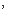 Bir basketbol takımındaki 5 oyuncunun yaşlarının aritmetik ortalaması 23’tür. Oyunculardan biri sakatlanıp çıktığı halde takımın yaş ortalaması değişmiyor. Oyundan çıkan basketbolcu kaç yaşındadır?5 çocuğun cebindeki misketlerin aritmetik ortalaması 6’dır. Bir çocuk gruptan ayrıldığı halde misketlerin ortalaması değişmiyor. Ayrılan çocuğun kaç misketi vardı?Bir kalem ile bir silginin fiyatlarının ortalaması 46 kuruştur. Bir kalem 35 kuruş olduğuna göre bir defter kaç kuruştur?Üç kardeşin yaşları ortalaması 17’dir. En büyüğü 24 ortancası 15 yaşında olduğuna göre en küçükleri kaç yaşındadır?İki sayının aritmetik ortalaması 14’tür. Sayılardan birincisi 17 ise 2. Sayı kaçtır?Dört sayının aritmetik ortalaması 8’dir. Sayılardan birincisi 6 ikincisi 9 üçüncüsü 10 olduğuna göre dördüncü sayı kaçtır?Berke’nin pazar sepetindeki aldığı meyvelerin ağırlıklarının toplamı 24 kg ve poşetlerin ortalama ağırlığı 4 kg olduğuna göre kaç çeşit meyve almıştır?Bir sınıftaki öğrencilerin yaşlarının toplamı 300 ve sınıfın yaş ortalaması 12 ise sınıfta kaç öğrenci vardır?Yaşları toplamı 253 olan bir sınıfın yaş ortalaması 11’dir. Bu sınıf kaç kişidir?Yiğit’in yıl içinde Türkçe dersinden aldığı puanlar 90, 70, 60, 90, 85, 75 ‘tir. Buna göre; Yiğit’in aldığı puanların aritmetik ortalamasını bulalım.Yiğit’in yıl içinde Türkçe dersinden aldığı puanlar 95, 70, 60, 90, 85, 75 ‘tir. Buna göre; Yiğit’in aldığı en yüksek puan ile en düşük puan arasındaki farkı bulalım.Kütlelerinin ortalaması 55 kg olan 6 kişilik bir voleybol takımında bulunan kişilerin, kütlelerinin toplamının kaç kg olduğunu bulalım.Selim’in ilk üç sınav notu 70, 50 ve 90’dır. Selim’in dört sınavdan aldığı notların ortalaması 70 olduğuna göre, son sınav notunun kaç olduğunu bulalım.Hasan 20 ve Hüseyin 28 yaşında olduğuna göre, Hasan ve Hüseyin’in yaşlarının aritmetik ortalaması kaçtır?Ali günde 6 saat ve Murat 10 saat çalıştığına göre, Ali ve Murat günde ortalama kaç saat çalışmaktadırlar?Çam = 20 metre Meşe = ? Yukarıda verilen iki ağacın boy ortalamaları 17 m olduğuna göre, öteki ağacın boyu kaç m dir?a ve b sayılarının aritmetik ortalaması 20, a, b ve c sayılarının aritmetik ortalaması 22 olduğuna göre, c kaçtır?Nuri, matematik sınavının ilk iki sınavından 50 ve 60 almıştır. Nuri, üçüncü sınavdan kaç alırsa bu sınavların ortalaması 61 olur?Üç kişinin yaş ortalamaları 40 tır. Bunlardan yaşı 36 olan bir kişi ayrılırsa kalan kişilerin yaş ortalaması kaç olur?3 kız ve 2 erkekten oluşan bir grupta kızların not ortalaması 80 ve erkeklerin not ortalaması 60 olduğuna göre, bu grubun not ortalaması kaçtır?Yaş ortalaması 14 olan 4 kişilik gruba yaşı 24 olan bir kişi daha katılırsa, grubun yeni yaş ortalaması kaç olur? Sınıftaki tahtada yazılı olan sorunun cevabı kaçtır?12, 14, 18, 20, 10, 9, 8, 17, 16 yukarıdaki veriler bir grupta bulunan kişilerin yaşları olduğuna göre, bu verilerin açıklığı kaçtır?Öğretmen sınıftaki öğrencilere günde kaç soru çözüyorsunuz diye sormuş ve aşağıdaki cevapları almıştır. 20, 30, 40, 35, 24, 50, 25, 55, 30, 24, 40 Bu verilerin açıklığı kaçtır?40, 35, 50, 42, 51, 38, a, 39 Yukarıdaki veriler bir gruptaki öğrencilerin okula gelme süreleridir. Bu verilerin açıklığı 17 olduğuna göre, a kaç olabilir?10, 11, 12, 13, 14, 15, b sayılarının aritmetik ortalaması 13 olduğuna göre, bu sayıların açıklığı kaçtır?Maaşlarının ortalaması 1 100 TL olan 4 kişilik gruptan bir kişi ayrılırsa kalanların maaş ortalaması 1 000 TL olduğuna göre, ayrılan kişinin maaşı kaç TL dir?13, 9, 24, 30 saylarının aritmetik ortalaması kaçtır?Bir öğrencinin matematik yazılılarından aldığı notların ortalaması 80’dir. İlk üç yazılı notları 70, 81 ve 75 olduğuna göre, dördüncü yazılı notu kaçtır?Biri diğerinin 3 katının 4 fazla olan iki sayının aritmetik ortalaması 18 olduğuna göre, büyük sayı kaçtır?Aritmetik ortalaması 25 olan 6 sayıdan kaç çıkarılırsa yeni aritmetik ortalama 22 olur?3, 8, 11, 7, 5, 18, 15, 13 sayı dizisinin aralığı açıklığı kaçtır?12, 9, 15, 20, 8, x, 18, 13 sayıları ile verilen sayı dizisinin açıklığı 16 olduğuna göre, x in alabileceği değerler toplamı kaçtır?6 kişilik bir grubun yaş ortalaması 12’dir. Bu gruba yaşları 18 ile 22 olan iki kişi daha katılırsa yeni grubun yaş ortalaması kaç olur?3, 10, 5, a veri grubunun aritmetik ortalaması 5’tir. Buna göre, a aşağıdakilerden hangisidir?Ardışık 8 çift sayının aritmetik ortalaması 23 olduğuna göre, büyük sayı kaçtır?50,50,45,60,85 burada Arda’nın beş gün boyunca çözdüğü soru sayıları verilmiştir. Buna göre, Arda günde ortalama kaç soru çözmüştür?Aritmetik ortalaması 28 olan 4 sayıya, aritmetik ortalaması 31 olan 2 sayı eklenirse yeni aritmetik ortalama kaç olur?Ahmet, İlker, Selim ve Burak’ın boy ortalaması 148 cm dir. Ahmet olmadığında boy ortalamaları 144 cm olmaktadır.buna göre Ahmet’in boyu kaç cm dir ?Osman, Matematik dersinin 1. sınavından 60, 2. sınavından 70 ve 3. sınavından 30 almıştır. Osman’ın not ortalamasının 58 olması için matematik dersinin 4. sınavından kaç almalıdır?4 yıl boyunca ortalama yılda 60 daire yapan bir müteahhit beşinci yıl işlerinin kötü gitmesi sebebi ile hiç daire yapamamıştır. Bu müteahhitin beş yılda yaptığı daire sayısı ortalama kaçtır?5, 10, 2, 20, 30, 24 sayılarının açıklığı kaçtır?Toplamları 300 olan bir sayı dizisinin aritmetik ortalaması 75 olduğuna göre, bu dizide kaç terim vardır?Yaş ortalamaları 30 olan 3 kişilik bir gruba, 10 yaşında bir kişi daha katılırsa, grubun yeni yaş ortalaması kaç olur?Yaş ortalamaları 20 olan 11 kişilik bir gruptan yaşı 40 olan bir kişi ayrılırsa, kalanların yaş ortalaması kaç olur?Yaş ortalamaları 10 olan 4 kişilik bir gruba, kaç yaşında biri daha katılırsa, yeni yaş ortalaması 14 olur?Yaş ortalamaları 30 olan 3 kişilik bir gruptan, kaç yaşında biri ayrılırsa, kalanların yaş ortalaması 40 olur?Boy ortalaması 130 cm olan 4 kız ve boy ortalaması 170 olan 6 erkekten oluşan grubun boy ortalaması kaç cm dir?Meteoroloji bilgilerine göre, Adana’daki sıcaklık 17°C iken Malatya’daki sıcaklık Adana’dakinden 15°C; Van’daki de Balıkesir’dekinden 10°C daha azdır. Aynı anda Malatya ve Van’daki sıcaklıkların ortalaması 1°C olduğuna göre, Balıkesir’deki sıcaklık kaç °C dir?Üç kardeşin yaş ortalaması 12 dir. Annenin yaşı 39 ve babanın yaşı 40 olduğuna göre, bu beş kişilik    ailenin    yaş ortalaması kaçtır?11, 13, 15, 17, 19 dizisindeki sayıların aritmetik ortalaması ile açıklığı arasındaki fark kaçtır?Yaş ortalamaları 12 olan 5 kişilik bir grubun yıl sonraki yaş ortalaması kaç olur?Ağırlık ortalamaları 60 kg olan 6 kişilik bir gruptan ağırlığı 80 kg olan bir kişi ayrılırsa, kalan kişilerin ağırlık ortalaması kaç olur?7 tane doğal sayının aritmetik ortalaması 56’dır. Bu sayılara sekizinci bir sayı eklenince ortalama 72 oluyor. Buna göre eklenen sekizinci sayı kaçtır?Aritmetik ortalaması 26 olan iki basamaklı farklı 5 sayıdan biri en çok kaç olabilir?Toplamları 157 olan dört sayıya beşinci bir sayı daha eklenince bu beş sayının ortalaması 52 oluyor. Buna göre, eklenen beşinci sayı kaçtır?derskitabicevaplarim.com